Q 2010 3The diagram shows the structure of Amoeba.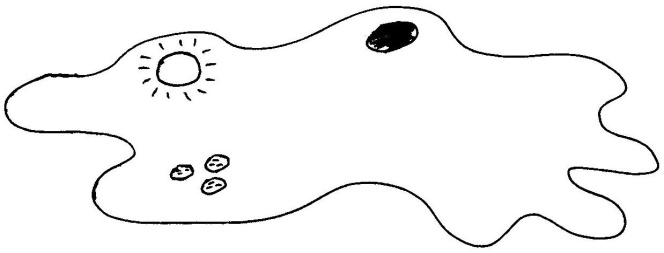 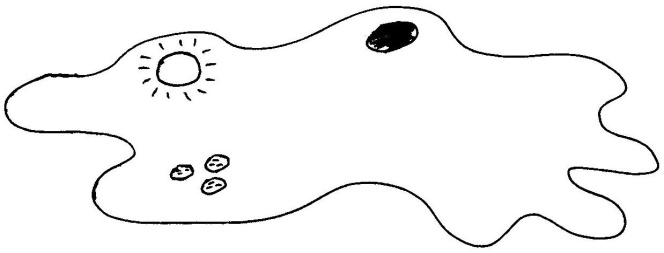 	Name the parts labelled A, B and C.A ……………………………….  B ………………………………..  C ……………………………......To which kingdom does Amoeba belong? Is the cell of Amoeba prokaryotic or eukaryotic? Give a reason for your answer to part (c) Give one function of A in Amoeba (f)	1.	Give one function of B in Amoeba2.	Suggest one reason why B is more active in freshwater amoebae than in marine amoebae.MS 2010 33.(a)A = pseudopods (false feet); B = contractile vacuole;  C = food vacuoles3, 2, 1, 0(b)Protista or Protoctista3(c)Eukaryotic3(d)Membrane-bound  organelles or named  membrane-bound organelle[allow nucleus]3(e)Feeding (or explained) or movement3(f)Osmoregulation or explained	[allow excretion or homeostasis]Freshwater more hypotonic or more H2O intake or reference to concentration difference32